ПРЕСС-РЕЛИЗТрадиционное первенство по автомобильному многоборьюЛЕДИ-ЛЕД-ПЛАМЯ-2018   Скоро весна и мы ждем Ваши заявки на традиционное первенство, которое состоится 10.03.2018 года на лыжно-биатлонном комплексе Федерального центра подготовки по зимним видам спорта "Снежинка" им. А.А.Данилова. Название мероприятия немного поменяли - в СМИ постоянно проскакивают штампы - "автоледи попала в ДТП" и т.п. на самом деле мы с Вами докажем, что Леди за рулем не источник повышенной опасности, а самый надежный и уверенный водитель, поэтому название соревнования - Леди-Лед-Пламя. Своим теплом вы растопите лед, который может быть останется на трассе . Для участия в соревнованиях достаточно иметь водительское удостоверение категории В и желание победить. Автомобили семейства LADA предоставляет наш постоянный партнер – компания Форвард-Авто – официальный дилер LADA, предварительно это Lada-Kalina Sport и LADA Vesta. Каждой участнице предстоит два заезда на каждом из автомобилей, победитель определится по сумме двух заездов. Соревнования разнообразят заезды на картах, предоставленных Картинг-клубом «КАМА-КАРТ» и отдельный зачет -  "Автомобильная семья=МАМА+Я", в котором примут участие ваши дети и победители определятся по сумме времен показанных мамой на автомобиле и ребенком на карте, В ожидании своих заездов можно будет принять участие в турнире «Самая меткая», организованном нашим партнером ООО «Акела». При благоприятных погодных условиях участники и зрители смогут насладиться красотами Чайковского с высоты птичьего полета – Федерация воздухоплаванья на месте проведения соревнований организует подъемы на тепловом аэростате. С нами как всегда множество партнеров и все участницы соревнований не останутся без подарков. Заявочные формы и Регламент соревнования доступен на сайте http://www.ak-59.ru/. Заявки отправляем на avtoak59@yandex.ru до 7.03.2018. 
ПРОГРАММА СОРЕВНОВАНИЙ
10 февраля 2018 года
10:00 Начало приема заявок: avtoak59@yandex.ru
7 марта 2018 года (среда)
21:00 Окончание приема заявок. Публикация списка предварительно заявленных участников. Официальный сайт ЦВМ: http://ak-59.ru/
10 марта 2018 года (суббота)
10:00 -11:00 Административные проверки, Медицинский контроль, Штаб соревнований
11:00-12:30 Брифинг, Ознакомление с трассой соревнований
Свободные тренировки
12:30 Торжественное открытие соревнований 
Представление участниц. 
13:00 Основные заезды. 
16:30 Финиш 
17:00 Церемония награждения участниц 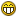 Приглашаем к сотрудничеству партнеров.Подробная информация на http://www.ak-59.ru/ и в группе https://vk.com/avtoledy_2018Телефоны для справок +79222445332, +79194513537 (кроме звонков с 17:30 до 21:00)